                                                                   ПРОТОКОЛ №2заседания Общественного совета  по проведению независимой оценки  качества  условий оказания услуг в сфере здравоохранения  города Волгодонска21 февраля 2020г. 	                                                                           г. Волгодонск							                                    Центр общественных организацийПредседатель: Тарасенко В. В. руководитель  Волгодонского представительства  РРОО  инвалидов  “Ростовское областное диабетическое общество”Секретарь:  Халай И. И. – председатель РОО содействия защите пострадавших от теракта «Волга-Дон».Присутствовали: члены ОС   Жданов В. А. председатель ВМО РОО  Всероссийского общества слепых, Горбанева Н. М. председатель РОО содействия защиты прав инвалидов «Парус Надежды», Позднякова А. В. член ВГО «Всероссийское общество охраны природы»,  В.Ф. Стадников председатель Общественной палате г. ВолгодонскаПовестка заседания:Об объединении МУЗ Городская поликлиника №1 и №3Об обращениях гражданПо первому   вопросу повестки заседания Слушали: В.В. Тарасенко проинформировала о ситуации возникшей вокруг объединения поликлиник №1 и №3.Первая поликлиника, находящаяся в старой части города, обслуживает чуть более 50 тысяч горожан, третья, в новой части - более 90 тысяч. По нормативным требованиям Министерства здравоохранения медицинские учреждения в населённых пунктах численностью свыше 20 тыс. человек размещаются с учётом шаговой доступности, то есть не превышающей по времени 60 минут ходьбы. Территориально и количественно поликлиника отвечает этим требованиям. Добраться до поликлиники из новой части города в старую часть и наоборот среднестатистическому больному среднего возраста, считают медики, невозможно. Кроме того, в поликлинике две трети врачей – пенсионного возраста, а с объединением нагрузка, уверены в коллективе, неизбежно возрастёт, что вынудит часть специалистов просто уволится. Внедрение технологии «бережливая поликлиника», которую обещают в управлении здравоохранения, не решит проблему дефицита кадров.Предполагается, что после объединения поликлинику возглавит нынешний главврач третьей, что тоже вызывает недоумение: по результатам независимой оценки качества РФ из 7905 медицинских учреждений страны поликлиника №1 занимает 62 рейтинговое место, а третья - только 90-е. Правда, главврач третьей поликлиники – депутат городской Думы.Как пояснял Сергей Ладанов, начальник управления здравоохранения Волгодонска, поликлиники отличаются структурно. Население получает разную медицинскую помощь, поэтому цель образования единого юридического лица (то есть объединение поликлиник – прим. автора) - обеспечить равнодоступную медицинскую помощь, чтобы горожане не делились на тех, которые живут в старой и новой части города. Руководитель управления обещает, что в реорганизованном учреждении все адреса оказания медицинской помощи останутся прежними, сохранятся все подразделения, которые оказывают первичную медицинскую помощь, все терапевтические отделения, отделения специализированной терапевтической помощи, сохранится также распределение и закрепление населения за участковыми врачами, прежним останется и количество участков. Реорганизаторы (а в их числе и руководители администрации города) уверяют, что объединение просто необходимо, в том числе, и для того, чтобы внедрить технологию «Бережливой поликлиники». Оба здания - типовые и рассчитаны на обслуживание 40 тысяч населения. Однако суммарная нагрузка на них в разы больше и составляет 140 тысяч. Слияние же, поясняют они, позволит перераспределить площади и организовать специализированные лечебные терапевтические подразделения, единые отделения рентгеновских методов диагностики, клинико-диагностическое, иммунологическую лабораторию и т. д.Сокращение коснётся только дублирующих специальностей, но замещающим эти должности специалистам обещают предложить другие, в соответствии с их уровнем квалификации.С одной стороны начальник управления заверяет, что привязка к адресам и участки останутся без изменений, все будут на своих местах, но тут же говорит, что «если в новом городе есть хирурги , то буду давать вам хирургов, есть – участковые, - буду давать участковых, есть урологи – буду давать вам урологов»… Говорит, что сокращения численности медицинских работников и прочего персонала не будет и тут же сообщает о сокращении дублирующих должностей, что предполагает другое штатное расписание и введение ряда должностей, поскольку численность объединённой поликлиники возрастёт почти до 1000 человек. Кроме того, дублирующие должности сократят, а объём работы-то не уменьшится при той же заработной плате?!Пытаясь разрядить напряжение, Сергей Ладанов успокаивал сотрудников поликлиники:- У вас есть трудовые договоры, в определённом месте, в определённых условиях, изменить условия договора можно только с согласия работника, вы остаётесь в своём кабинете, фактически поменяется только вывеска.- Так зачем это делать? Ради красивой вывески? - парировали врачи. - Нам нужны специалисты, мы задыхаемся, все жалобы больных не потому, что мы плохо работаем, а потому что не хватает врачей! Какая-то реорганизация имела бы смысл, если бы увеличилось их число, предлагаемая этой проблемы не решает. Тогда зачем это всё? Кроме того, трудовые договоры придётся перезаключать, коль уж скоро это будет другое юридическое лицо!Есть и ещё одно обстоятельство, вызывающее недовольство медицинской (и не только) общественности: инициаторы объединения - реорганизации никакого медико-технико-экономического обоснования проекту не представили, несмотря на неоднократные просьбы. Продолжить обсуждение целесообразности объединения решено на совместной конференции с представителями коллективов поликлиник и Общественной палаты. Конференцию намереваются созвать в ближайшее время.Решили : Принять информацию к сведению Направить рассмотренные  предложения  и замечания для реализации в Управление здравоохранение Волгодонска предложения Проголосовали: за-6                            против -0                             воздержались-0 Председатель заседания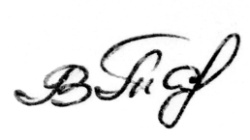 В.В. ТарасенкоСекретарь заседания	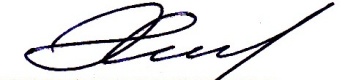 И.И. Халай	